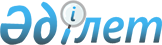 О внесении изменений и дополнений в Инструкцию об упрощенном режиме налогообложения субъектов игорного бизнеса
					
			Утративший силу
			
			
		
					Утверждено приказом Министра государственных доходов Республики Казахстан от 4 августа 1999 года № 929. Зарегистрировано в Министерстве юстиции Республики Казахстан 8.09.99г. N 885. Утратил силу - приказом Министра государственных доходов РК от 9.04.2002 № 416 (извлечение из приказа см. ниже).              Извлечение из приказа Министра государственных доходов 

Республики Казахстан от 9 апреля 2002 года № 416 В соответствии с Законом Республики Казахстан от 12 июня 2001 года Z010210_ "О введении в действие Кодекса Республики Казахстан "О налогах и других обязательных платежах в бюджет" (Налоговый кодекс)" приказываю: 1. Признать утратившими силу некоторые приказы согласно приложению: ...Приказ Министерства государственных доходов Республики Казахстан от 4 августа 1999 года N 929 "О внесении изменений и дополнений в ..., Инструкцию "Об упрощенном режиме налогообложения субъектов игорного бизнеса"... Министр --------------------------------------------------------------------------- О внесении изменений и дополнений в Инструкцию об упрощенном режиме налогообложения субъектов игорного бизнеса V990780_ По всему тексту: 

      слова "Указ Президента Республики Казахстан, имеющий силу Закона, 

"О налогах и других обязательных платежах в бюджет" заменить словами "Закон Республики Казахстан "О налогах и других обязательных платежах в бюджет"; Глава I Пункт 12 дополнить предложением следующего содержания: "Установление размера фиксированного суммарного налога, превышающего максимальный размер, может производиться территориальными налоговыми органами после согласования с Министерством государственных доходов Республики Казахстан". (Специалисты: Склярова И.В. Цай Л.Г.) 

 
					© 2012. РГП на ПХВ «Институт законодательства и правовой информации Республики Казахстан» Министерства юстиции Республики Казахстан
				